                                         English  symbols                       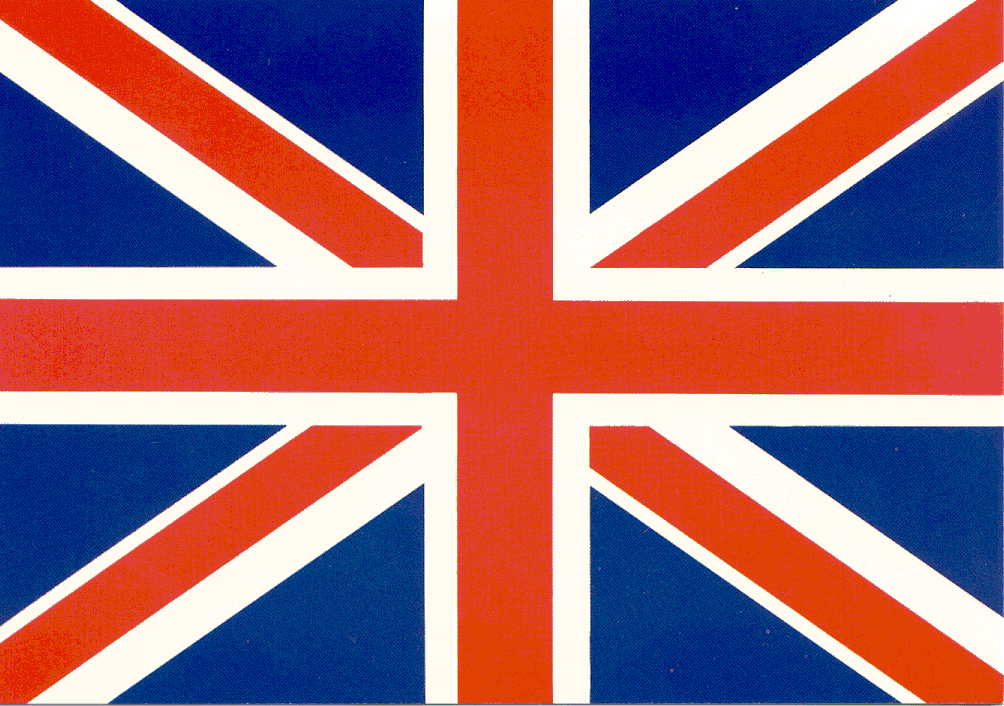 THE OLD FLAG                                        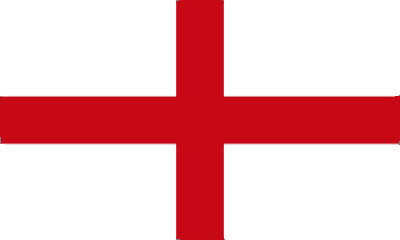 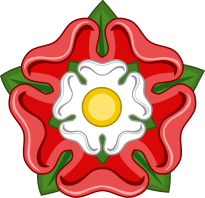 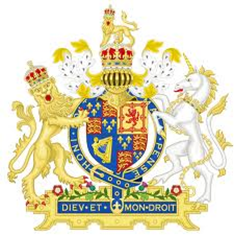 St Edward's Crown was one of the English Crown Jewels and remains one of the senior Crown Jewels of the United Kingdom, being the official coronation crown used in the coronation of first English, then British, and finally Commonwealth realms monarchs. By Stephanos & Photis 